APRUEBA PLAN DE GESTIÓN Y MANTENCIÓN DE REDES DE TELECOMUNICACIONES Y PLAN DE RETIRO Y ORDENACIÓN./DECRETO N°_________________________VISTOS: a)	Lo dispuesto en los artículos 24°, 32° N° 6 y 35° de la Constitución Política de la República;b)	El Decreto Ley Nº 1.762, de 1977, que creó la Subsecretaría de Telecomunicaciones, en adelante la Subsecretaría;c)	La Ley Nº 18.168, Ley General de Telecomunicaciones,  modificada recientemente por la Ley N°21.172, en adelante la Ley;d) 	El D.F.L. N° 1, de 2006, del Ministerio del Interior, que Fija el texto refundido, coordinado y sistematizado de la Ley Nº 18.695, Orgánica Constitucional de Municipalidades;e)	La Ley N° 19.880, que Establece Bases de los Procedimientos Administrativos que Rigen los Actos de los Órganos de la Administración del Estado;f) 	La Ley N° 19.886, Ley de Bases sobre Contratos Administrativos de Suministro y Prestación de Servicios;g) 	Lo establecido en el artículo 28° de la Ley N° 20.422, que Establece Normas sobre Igualdad de Oportunidades e Inclusión Social de Personas con Discapacidad, y su reglamentación contemplada en el numeral 2.2.8. de la Ordenanza General de Urbanismo y Construcciones, en relación con el numeral 2.3.2. del mismo cuerpo reglamentario;h)	El Decreto Supremo N° 167, de 2016, de los ministerios de Transportes y Telecomunicaciones y de Vivienda y Urbanismo, que  Reglamenta la Forma y Condiciones para Garantizar la Libre Elección en la Contratación y Recepción de Servicios de Telecomunicaciones en Loteos, Edificaciones y Copropiedad Inmobiliaria, y su normativa técnica;i) 	El Decreto Supremo N° 60, de 2012, del Ministerio de Transportes y Telecomunicaciones, Reglamento para la Interoperación y Difusión de la Mensajería de Alerta, Declaración y Resguardo de la Infraestructura Crítica de Telecomunicaciones e Información sobre Fallas Significativas en los Sistemas de Telecomunicaciones, o la normativa que lo reemplace; j)	El Decreto Supremo N° 90, de 2002, del Ministerio de Transportes y Telecomunicaciones, que aprueba el Manual de Señalización del Tránsito;k)	La Resolución N° 7, de 2019, de la Contraloría General de la República, que Fija Normas sobre Exención del Trámite de Toma de Razón, y;Considerando: Que, de conformidad al artículo 24° de la Ley, los servicios de telecomunicaciones, según corresponda a su naturaleza, deberán someterse al marco normativo técnico constituido por los planes reglamentarios ahí establecidos, entre los cuales se encuentran aquellos planes destinados a la “gestión y mantención de redes” de telecomunicaciones;Que, por su parte, el artículo 18° de la Ley, junto con establecer el derecho de los titulares de servicios de telecomunicaciones para tender o cruzar líneas aéreas o subterráneas en calles, plazas, parques, caminos y otros bienes nacionales de uso público, supedita el ejercicio del referido derecho por parte de las empresas a cuatro elementos, a saber: que ello sólo sea para los fines específicos del servicio respectivo; que con ello no se perjudique el uso principal del bien público gravado; que se cumplan las normas técnicas y reglamentarias que resulten aplicables, y; que se cumplan las ordenanzas municipales que correspondan;Que, atendida la necesidad de velar por el cumplimiento de lo anterior respecto de las redes alámbricas de telecomunicaciones de aquellos servicios que más utilizan el espacio público para el despliegue de las mismas, resulta indispensable dictar la normativa reglamentaria contemplada en el mentado artículo 18°, normativa técnica que naturalmente se inserta en el literal b) del artículo 24° de la Ley;Que, en efecto, la necesidad de cautelar el cumplimiento de las exigencias fijadas por el consabido artículo 18°, regulando el adecuado y ordenado uso del espacio público por parte de los titulares de servicios de telecomunicaciones, impone a la autoridad administrativa la dictación de un plan de gestión y mantención de redes específico para tales fines, esto es, respecto de la denominada planta externa de las operadoras de telecomunicaciones, y la cual no sólo comprende el tendido y cableado referido en el artículo 18° de la Ley, sino también otros elementos distintos de aquéllos, amparados o no en la respectiva servidumbre, tales como sus correspondientes, soportes, accesorios y elementos anexos; Que, lo anterior debe conjugarse con la reciente publicación de la Ley N°21.172, modificatoria de la Ley, “Para Regular el Tendido y Retiro de Líneas Aéreas y Subterráneas”, y conducente -entre otros aspectos- al retiro y remoción del cableado y otros elementos en desuso, sea en un régimen permanente de operación, sea respecto del cableado y otros elementos acumulados históricamente por las empresas de telecomunicaciones en el espacio público, y para cuyo efecto, en este segundo caso, se contemplan planes de retiro programados y coordinados con las autoridades regionales y comunales;Que, asimismo, corresponde también regular lo concerniente al procedimiento de traslado de elementos de red de planta externa a consecuencia de cambios de trazado vial u obras de mejoramiento urbano en los bienes nacionales de uso público, de modo de evitar el pago de sobrecostos por el Estado y resguardar el buen uso de los recursos públicos;  Que, finalmente, y dado el alcance del artículo 24, letra b) de la Ley, tratándose de aquellas partes de la red emplazadas en otro tipo de bienes, distintos de los bienes nacionales de uso público, también deberá estarse a lo aquí establecido en aquello que le resulte aplicable, y en uso de mis facultades.DECRETO: Apruébase el siguiente Plan de Gestión y Mantención de Redes de Telecomunicaciones. TITULO I    			Objeto, ámbito de aplicación y definicionesARTÍCULO 1° El presente reglamento, en adelante también el Plan, establece las condiciones para la instalación, identificación, modificación, mantenimiento, ordenación, traslado y retiro del tendido de líneas aéreas o subterráneas, sus respectivos soportes, accesorios y elementos adicionales, para la provisión de servicios de telecomunicaciones, sea sirviéndose de bienes nacionales de uso público u otro tipo de bienes y según corresponda a la naturaleza de los mismos. Lo anterior, sin perjuicio de aquellas materias inherentes a la gestión operativa interna de las redes, que podrán reglamentarse en virtud del presente reglamento u otro cuerpo específico al efecto.Sólo podrán tender o cruzar líneas aéreas o subterráneas en calles, plazas, parques, caminos y otros bienes nacionales de uso público, los concesionarios o permisionarios de servicios de telecomunicaciones, para los fines específicos del servicio respectivo, derecho que deberán ejercer de modo que con ello no se perjudique el uso principal de dichos bienes y se cumplan las normas técnicas y reglamentarias, como también las ordenanzas que correspondan en las materias no contenidas en este reglamento o cuya fiscalización sea de cargo de las respectivas municipalidades.La instalación y despliegue de líneas en predios privados se sujetará a lo previsto en el inciso final del artículo 18° y en el artículo 19° de la Ley. Lo anterior, sin perjuicio de la aplicación de aquellas exigencias técnicas de seguridad y ordenación aquí contempladas, las que deberán entenderse incorporadas a los acuerdos celebrados al efecto. Con todo, en el caso de condominios de viviendas sociales que carezcan de acuerdos particulares con los concesionarios o permisionarios de servicios de telecomunicaciones respecto del despliegue de redes dentro del respectivo predio y cuyos permisos hayan sido obtenidos con anterioridad a la vigencia de la normativa técnica de la Ley N°20.808, aplicará supletoriamente lo aquí reglamentado. En el caso de los loteos sujetos a la Ley N°20.808, la Red Interna de Telecomunicaciones  que resulte emplazada en bienes nacionales de uso público de forma soterrada, se someterá a lo previsto en el reglamento y normativa técnica correspondiente, en lo concerniente a diseño, dimensionamiento, materiales, seguridad, identificación o rotulación. Aquella parte de la Red Interna de Telecomunicaciones que, en los loteos, resulte emplazada en bienes nacionales de uso público de forma aérea, se someterá a lo previsto en el presente reglamento y su normativa técnica, mientras no se dicte normativa específica al efecto.ARTÍCULO 2° Los principios contenidos en el presente reglamento establecen los fundamentos y criterios de las obligaciones y normas establecidas en él y guían la especificación dictada en la norma técnica correspondiente. Estos principios son:a)	Velar por la seguridad de las personas.- El tendido de líneas áreas y subterráneas, debe cumplir con estándares de seguridad para la ciudadanía y el personal de gestión y mantenimiento de los mismos.b)	Promover un medioambiente libre de contaminación visual.- Los tendidos deben tender a una armonía con el entorno circundante y el respectivo ordenamiento territorial c)	Eficiencia.- Las condiciones de intervención en los bienes nacionales de uso público u otro tipo de bienes, deberán tomar en cuenta el uso eficiente de los recursos empleados para tales efectos, procesos de estandarización constructiva que permitan menores tiempos de despliegue de las redes y uso compartido de las mismas. d)	Acceso a la información y transparencia.- La información de los tendidos desplegados como también los planes futuros de despliegue y/o modificación, debe ser de carácter pública y abierta para todos los invocados en los procesos de intervención en los bienes nacionales de uso público u otro tipo de bienes, así como para la Subsecretaria de Telecomunicaciones.e)	Gradualidad.-Las obligaciones de este reglamente se establecen de manera progresiva considerando los sistemas de georreferenciación necesarios a implementarse, los planes que establezcan los respectivos municipios y los requerimientos de estándares ante situaciones de emergencia y protección de infraestructura crítica.f)	Identificación.- Todos los elementos que constituyen una red de telecomunicaciones materia de este reglamento deben estar identificables por operador.ARTÍCULO 3° Para efectos del presente reglamento se entenderá por:Tendido: Cualquier infraestructura de telecomunicaciones área o subterránea que se encuentre en la vía pública.Operador: concesionario o permisionario de servicios de telecomunicaciones. Se entenderá que incluye a todas las empresas relacionadas con el respectivo operador de conformidad a la Ley N°18.045, de modo que las obligaciones y limitaciones aquí establecidas aplicarán respecto de todas ellas como si se tratara de un solo operador.Red o Redes de telecomunicaciones: corresponde a toda la infraestructura física y lógica necesaria, a través de la cual los operadores de servicios de telecomunicaciones proveen sus servicios, sea a usuarios finales o a otros operadores. Cableado: subconjunto de red de telecomunicaciones constituido por los cables de distintos tipo y diámetro, tales como pares de cobre, cable coaxial, fibra óptica u otros, con los cuales los operadores suministran sus servicios.Acometida: cables con los cuales los operadores acceden al inmueble donde se prestará el servicio al usuario final.Elementos de soporte: subconjunto de la red de telecomunicaciones, constituido por la canalización subterránea y/o postación aérea.Elementos accesorios: subconjunto de la red de telecomunicaciones, constituido por cualquier elemento que ayude en la sujeción de los distintos elementos de la planta externa, como crucetas, verticales, anclajes, tirantes o similares.Elementos anexos: subconjunto de la red de telecomunicaciones, cuyo destino no es albergar directamente el cableado aéreo, subterráneo o sus elementos de sujeción, sino que otro tipo de equipamiento, tales como gabinetes, armarios, mufas, cajas, cámaras, etc. La Subsecretaría, en virtud de sus facultades de interpretación técnica, determinará cuáles de estos elementos se encuentran amparados en la servidumbre del artículo 19° de la Ley.Acera: parte de una vía destinada principalmente para circulación de peatones, separada de la circulación de vehículos.Vereda: parte pavimentada de la acera.Calzada: parte de una vía destinada a la circulación de vehículos motorizados y no motorizados.Calle: vía vehicular de cualquier tipo que comunica con otras vías y que comprende tanto las calzadas como las aceras entre dos propiedades privadas o dos espacios de uso público o entre una propiedad privada y un espacio de uso público. Ruta accesible: parte de una vereda o de una circulación peatonal, de ancho continuo, apta para cualquier persona, con pavimento estable, sin elementos sueltos, de superficie homogénea, antideslizante en seco y en mojado, libre de obstáculos, gradas o cualquier barrera que dificulte el desplazamiento y percepción de su recorrido. Línea oficial: la indicada en el plano del instrumento de planificación territorial, como deslinde entre propiedades particulares y bienes nacionales de uso público o entre bienes nacionales de uso público.Cambios de trazado: modificación de los puntos de inicio, llegada y/o intermedios de las obras de infraestructura de telecomunicaciones, producto de cambios de trazado vial.Obras de rectificación: intervención consistente en corregir las imperfecciones, errores o defectos de algo ya hecho en calles, plazas y caminos. Ello incluye los cambios de nivel y de pavimentación definitiva.Cableado o elemento en desuso: aquel definido en la letra c) del presente artículo que no se encuentre siendo utilizado para los fines del o los servicios autorizados, de acuerdo a lo establecido en el artículo 27° del presente plan, y en cuya virtud adquiere la calificación de desecho. BNUP: bien o bienes nacionales de uso público.OGUC: ordenanza general de urbanismo y construcciones.Parámetros mecánicos del tendido de cables entre dos postes:Vano: distancia entre dos postes.Flecha: distancia vertical entre el punto más bajo de la catenaria descrita por el cable y la recta imaginaria que une los apoyos del mismo.Catenaria: la curva que describe un cable que está fijo por sus dos extremos y no está sometido a otras fuerzas distintas que su propio peso.Altura mínima del cable: distancia vertical entre el punto más bajo de la catenaria descrita por el cable y el suelo.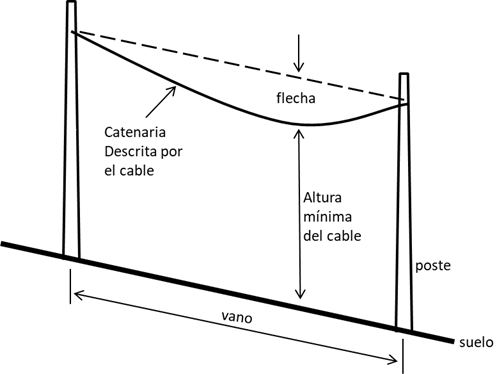 Small Cells: Nodo de acceso inalámbrico de las redes de telecomunicaciones de bajo nivel de consumo, constituido por antenas, sistemas radiantes de ondas electromagnéticas y sistemas de transmisión que permite su conexión con la red de telecomunicaciones, de conformidad a lo que defina al respecto la normativa técnica.ARTÍCULO 4° Los términos que no se encuentren expresamente definidos en este reglamento tendrán el significado previsto en la normativa de telecomunicaciones emitida por la Subsecretaría.TITULO IICondiciones y exigencias respecto de la instalación e identificación de las redes de telecomunicacionesARTÍCULO 5º Los operadores, antes de proceder a la instalación de cableado aéreo o soterrado, de elementos de soporte propios o de anexos, deberán verificar, de algún modo que resulte acreditable, si existe infraestructura física de distribución eléctrica o de telecomunicaciones, propia o de otro operador, en la que sea factible emplazar dichos elementos o prestar sus servicios, privilegiando el uso compartido y racional de las redes de telecomunicaciones, particularmente de aquéllas ubicadas en BNUP, a fin de ocasionar el menor impacto en los demás usos de dichos bienes, el medio ambiente, la seguridad, la ordenación urbanística y en la ciudadanía en general. Los propietarios de los elementos de soporte o anexos podrán negarse a recibir el cableado de otro operador sólo cuando existan razones técnicas que demuestren que la instalación de sus redes afecta gravemente el normal funcionamiento de los servicios que utilizan la respectiva infraestructura, a la capacidad de carga estructural del poste o a la capacidad del ducto. Por otra parte, no podrán negar el acceso con fundamento en la reserva de capacidad para futuros tendidos propios, que no se encuentren sustentados en autorizaciones existentes, en fase de ejecución o solicitudes presentadas ante la autoridad competente para su autorización.Los operadores no podrán celebrar contratos de exclusividad o preferencia para el acceso, instalación u ocupación de los elementos de soporte o de los accesorios o elementos anexos instalados o por instalarse, debiendo garantizarse el acceso a todos los operadores en condiciones transparentes, equitativas y no discriminatorias.Lo dispuesto en el presente artículo será aplicable tanto respecto del cableado aéreo como subterráneo, sus elementos de soporte, accesorios y elementos anexos.  Asimismo, los operadores, dentro del primer mes de cada semestre calendario deberán informar a la municipalidad respectiva sus proyectos de instalación de nuevos tendidos aéreos o subterráneos. Esto sin perjuicio de los permisos municipales que corresponda obtener y de lo dispuesto en los artículos 26° y 46° del presente reglamento.ARTÍCULO 6° Para los efectos de este reglamento, y particularmente en lo concerniente a la utilización del subsuelo, al catastro de las instalaciones existentes y a la construcción o reconstrucción y elaboración de los proyectos de despliegue, los operadores deberán actuar coordinadamente y tener en consideración los proyectos de obras públicas o privadas aprobados o en estudio que impliquen una intervención en dichos espacios.ARTÍCULO 7° Los operadores deberán disponer en su página web e informar a los municipios, Ministerio de Obras Públicas y SERVIU, de al menos dos contactos individualizados con nombre, correo electrónico y número de teléfono, encargados de llevar la relación necesaria para la instalación y mantención de las redes, debiendo estar disponibles permanentemente en todo momento en horario regular de oficina. Para efectos de evitar el mal uso de estos datos, la información puede ser accedida a través de claves o perfiles de usuario específicos.Cuando el operador contactado por la municipalidad respectiva no corresponda al titular o responsable del cableado o elemento de red que requiere ser intervenido, sea por no encontrarse aquél adecuadamente identificado o por otro motivo, dicho operador será igualmente responsable de derivar el requerimiento a los demás operadores con presencia en la zona, para cuyo efecto deberán habilitar y mantener entre ellos los canales de comunicación y derivación expedita pertinentes. En ambos casos, se trate de un elemento propio o de terceros, deberá asignarse al requerimiento un código que permita dar seguimiento y trazabilidad al mismo a través de una plataforma especialmente destinada al efecto cuyo formato y contenido serán definidos en la normativa técnica y a la que siempre podrá tener acceso la Subsecretaría.Tratándose de situaciones de emergencia, se estará a lo previsto en el capítulo correspondiente del presente reglamento.ARTÍCULO 8° Los operadores, en aquellos casos en que no existan exigencias o procedimientos  específicos de parte de los municipios, deberán dar aviso a éstos, con un plazo no menor a 10 días hábiles de anticipación, de sus actividades en los BNUP de la comuna y del horario de ejecución de los trabajos. Por trabajos se entienden las actividades de instalación, mantenimiento, retiro, modificación o cambio de redes, reubicación o intercalación de postes, entre otros, exceptuando aquellas actividades generadas por situaciones de emergencia.Lo dispuesto en el inciso anterior será aplicable respecto de los propietarios de los inmuebles afectados cuando los trabajos hayan de ejecutarse sobre una fachada continua en propiedad privada o en condominios de viviendas sociales cuando no existan acuerdos particulares al respecto.Capítulo IOcupación de los BNUPARTÍCULO 9° El uso y ocupación temporal y permanente del BNUP debe realizarse de manera ordenada, obtenidos los permisos que correspondan oportunamente, respetando las ordenanzas locales y las medidas de señalización y de seguridad para trabajos viales de la normativa sectorial de transportes y aplicando las limitaciones comprendidas en los mismos en cuanto a horarios y días de realización de los trabajos. Al momento de finalizar los trabajos, los operadores deben entregar el BNUP tal como se encontraba al inicio de éstos, lo cual incluye no dejar residuos, materiales ni escombros, tales como restos de cables, carretes, señaléticas, y obligándose a la restitución de la calzada, césped u otros elementos de ser el caso.Capítulo IIDe las redes fijas aéreas ARTÍCULO 10° En el caso del tendido aéreo, los postes y el cableado que se apoye sobre ellos deberán estar debidamente identificados, conforme a lo señalado en el presente reglamento y su normativa técnica, y deberán ubicarse y mantenerse de tal manera que no se obstaculice el tránsito de vehículos ni la circulación de personas, incluidas aquellas con discapacidad y/o movilidad reducida, ni se obstruya el acceso desde o hacia las vías públicas, así como tampoco se dificulten las tareas de mantenimiento de los BNUP, o se ponga en riesgo a las personas, se afecte a la visibilidad de conductores de vehículos, de las personas,  de las cámaras de seguridad públicas, a semáforos, de la iluminación, de la señalética de tránsito u otra pública o el crecimiento de la vegetación. En general, su instalación y mantenimiento debe hacerse en coordinación y compatibilizando con los demás usos del bien en que se ubiquen.ARTÍCULO 11° En la instalación, gestión, operación y mantenimiento de las redes de telecomunicaciones correspondientes a tendido aéreo, el operador deberá sujetarse a lo siguiente, según el tipo de elemento de que se trate:Velar por la seguridad de la población y su calidad de vida. Respetar la normativa técnica sobre ubicación y distanciamiento mínimo y máximo entre postes. Sólo podrán colocarse postes nuevos cuando los ya instalados no admitan nuevos tendidos sin afectar a su estructura o al normal funcionamiento de los servicios ya instalados, salvo en aquellos casos excepcionales en que la normativa técnica lo permita por motivos de sujeción y estabilidad del trazado de la red de telecomunicaciones.Respetar la altura mínima y máxima de los postes definida en la normativa técnica sobre la materia.Cada operador podrá colocar solo una cruceta por poste, con la identificación propia del mismo, de conformidad a la norma técnica correspondiente, permitiendo siempre su correcta identificación a simple vista. La cruceta deberá estar completa y permanentemente adherida al respectivo poste.Los cables y demás elementos que conforman las redes de telecomunicaciones deberán estar construidos con materiales de características ignífugas, mínima emisión de gases halógenos u otros de características tóxicas en la combustión y con emisión de humos con baja opacidad.Los cables de transporte y distribución deberán estar identificados por operador de manera clara e indeleble, con tipografía, color o señalética, según el caso, de un tamaño suficiente para que pueda ser identificado a simple vista. La norma técnica definirá la forma, distanciamiento y características de la identificación.Los cables deberán mantenerse suficientemente tensos y no podrán enrollarse, amarrarse ni formar bucles de ningún tipo, de acuerdo con lo que se especificará en la correspondiente normativa técnica. La altura mínima de los cables de telecomunicaciones se definirá en la normativa técnica. Los tendidos de las redes de telecomunicaciones deberán alinearse armónicamente en función del trazado urbanístico, no permitiéndose cruces a mitad de cuadra salvo que éste sea soterrado o en el caso de aquellas excepciones establecidas específicamente en la referida normativa técnica. El tipo y número de cables soportados deberá someterse a las exigencias de la normativa técnica del sector eléctrico o bien a la normativa técnica del presente reglamento, según se trate de postación eléctrica o de telecomunicaciones. Los cables de acometidas deberán estar identificados por operador de manera clara e indeleble, con tipografía, color o señalética, según el caso, de un tamaño suficiente para que pueda ser identificado a simple vista. La norma técnica definirá la forma, distanciamiento y características de la identificación.Las acometidas deberán mantenerse suficientemente tensas y no podrán enrollarse, ni formar bucles de ningún tipo. Las acometidas deben ser retiradas por el operador en un plazo máximo de 30 días corridos desde el término del servicio. En caso que un nuevo operador vaya a prestar el servicio y no se hubiese retirado la acometida del anterior, sin perjuicio de la responsabilidad del operador titular de ésta, el nuevo operador deberá usar la acometida en desuso o retirarla, pudiendo en este último caso cobrarle por ello al operador respectivo. Se prohíben los gabinetes aéreos cuyas dimensiones superen los valores establecidos en la normativa técnica respectiva, salvo aquellos que alberguen elementos o equipamiento de dos o más operadores y siempre y cuando cumplan con los requerimientos técnicos que establezca la misma normativa. Los gabinetes de superficie y soterrados deberán sujetarse a la normativa técnica. Los gabinetes que no se ajusten a lo establecido técnicamente, no se entenderán amparados en la servidumbre del artículo 18° de la Ley.Los elementos de soporte, accesorios y elementos anexos que instalen los operadores deberán cumplir los criterios de normalización establecidos en la normativa técnica sobre la materia, debiendo armonizarse con el entorno en el cual se instalarán y contemplar medidas de seguridad para evitar su manipulación por terceros no autorizados o constituir un riesgo para las personas y los bienes públicos o privados.Adecuada identificación de postes, ductos, accesorios y elementos anexos de acuerdo a lo que determine la normativa técnica, de modo de permitir tanto a la Subsecretaría como a las municipalidades y otros organismos competentes, el reconocimiento inmediato y a simple vista del operador correspondiente, sin perjuicio de otros sistemas de registro e identificación que pudiera contemplar la normativa técnica pertinente.Realizar, de algún modo que resulte acreditable, una previa evaluación del entorno en que se ubicará tanto el cableado como los elementos de soporte accesorios y anexos, de manera que éstos se instalen con el menor impacto en dicho entorno y compatibilizándose con los demás usos de los BNUP de conformidad a lo previsto en el Artículo 10°.En el caso de ser necesaria la instalación y despliegue de cableado sobre fachadas para acceder a la unidad, los operadores deberán utilizar los despliegues, canalizaciones, equipos y los elementos accesorios o anexos previamente instalados o, en el caso de no existir instalaciones previas, coordinar entre ellos la instalación de canalización externa, equipos y elementos accesorios o anexos para su uso compartido.Los operadores serán responsables de los daños que ocasionen ellos mismos o sus contratistas en la instalación de sus tendidos y demás elementos soporte, accesorios y anexos y no podrán dejar basura ni residuos en las áreas que intervengan.Actualización mensual ante la Subsecretaría de planos digitales georreferenciados de la infraestructura instalada. Asimismo deberán actualizar la información que al respecto deben publicar en su página web, de conformidad a lo dispuesto en el artículo 45° del presente reglamento.Todo ello sin perjuicio de lo establecido en el numeral 2.2.8. de la Ordenanza General de Urbanismo y Construcciones del Ministerio de Vivienda y Urbanismo, en lo que corresponda. ARTÍCULO 12º El apoyo de cableado sobre un mismo poste, sea éste de telecomunicaciones o de distribución eléctrica, deberá realizarse de manera ordenada y racional, de manera que tenga el menor impacto sobre los BNUP y demás bienes que se ocupan.ARTÍCULO 13º Cuando para la instalación de apoyos sea necesaria la instalación de tirantes, postes mozos y similares, aquello deberá ser debidamente informado a la Dirección de Obras Municipales, por escrito, en forma previa a su instalación, debiendo haberse avisado al propietario o legítimo morador del inmueble ubicado tras la correspondiente línea oficial.Capítulo III De las redes fijas subterráneasARTÍCULO 14° La instalación del cableado subterráneo de los operadores debe seguir estándares internacionales y se regirá por los criterios definidos en la respectiva norma técnica, la que deberá incluir, entre otros aspectos, forma de identificación y características técnicas mínimas de los elementos de la red de telecomunicaciones soterrada. Dichas instalaciones no podrán en ningún caso estar diseñadas para un solo cable u operador y deberán, por lo tanto, permitir el acceso a todas las operadoras que lo requieran, en condiciones transparentes y no discriminatorias.En la instalación de los poliductos se deberán respetar las áreas verdes y los BNUP, interviniéndolos con el menor impacto posible y reponiéndolos a su estado inicial, cumplir con las ordenanzas municipales en lo relacionado a los horarios y condiciones para el desarrollo de los trabajos y con la normativa técnica que se dicte al efecto. Los operadores serán responsables de los daños que ocasionen ellos mismos o sus contratistas y no podrán dejar restos de materiales, basura ni residuos en las áreas que intervengan. ARTÍCULO 15° Las cámaras deberán llevar en su cara a la vista, el logotipo o sigla que identifique claramente al o los respectivos operadores. El distintivo deberá ser tal que sus características no sean fácilmente alteradas, debiendo dichas cámaras ser mantenidas en perfectas condiciones por el o los operadores respectivos para evitar obstrucción al tránsito peatonal o vehicular, peligro a las personas, vehículos y en general a la propiedad pública o privada. Su dimensionamiento, características y condiciones de compartición, a la que deberán propender los operadores, serán establecidos en la normativa técnica.ARTÍCULO 16° Cuando se proyecte la construcción de infraestructura de telecomunicaciones soterrada, el operador interesado en ejecutar dichas obras deberá notificar, en la forma indicada en el artículo 19°, a los demás operadores que presten servicio en dicha zona y a aquellos interesados en prestarlo, a fin de promover la ejecución de un plan de trabajo común que viabilice el ingreso de todos aquellos que manifiesten adecuadamente su intención de participar. ARTÍCULO 17° La notificación deberá referirse expresamente a lo siguiente: 	1) Detalle del trazado y plan de trabajo, indicando el lugar y la fecha de inicio y término de cada una de las fases, sean obras civiles, cableado o terminaciones. 	2) Requerir identificación e información del o los operadores que ya tengan infraestructura soterrada en la zona, a fin de precaver eventuales afectaciones. 	3) Indicar un encargado responsable del proyecto, con número de teléfono y dirección de correo electrónico de contacto.ARTÍCULO 18° Recibida la notificación, el o los demás operadores interesados deberán manifestar dicho interés al operador que generó la notificación dentro del lapso de 10 días corridos. Transcurrido este plazo, se informará a todos los destinatarios de la notificación antes referida, hayan manifestado interés en participar o no, la identificación de él o los operadores que sí participarán del proyecto. Cada uno de los operadores interesados dispondrá de 10 días corridos adicionales para realizar una inspección en terreno y hacer llegar al operador invitante su proyecto y especificaciones técnicas, adjuntando aquellos antecedentes necesarios para un adecuado entendimiento y valorización de los insumos, tales como dimensionamientos, especificaciones constructivas y materiales. Los antecedentes recibidos deberán ser analizados por el operador invitante, generando un presupuesto del proyecto que especificará los costos por operador participante, valorizando cada ítem por separado y el cual deberá ser enviado a los interesados que hayan remitido sus requerimientos dentro de un plazo de 10 días corridos. Recibido el presupuesto por el o los demás operadores interesados, aquél deberá ser aceptado o rechazado dentro de 5 días corridos. Aceptado el presupuesto dentro de plazo, se entenderá confirmada la participación en la ejecución y costeo de las obras. De rechazarse dicho presupuesto o no manifestarse interés oportunamente por algunos operadores participantes, los demás deberán acordar nuevamente si mantienen su participación o no, asumiendo el incremento de los costos que de ello pueda resultar. ARTÍCULO 19° Salvo acuerdo en contrario, la ejecución del plan de trabajo estará a cargo del operador invitante, el cual se relacionará para ello con la municipalidad respectiva y autoridades que correspondan, así como con el resto de los operadores participantes en lo referente a aquél. Para efectos de esta coordinación y notificaciones, todos los operadores dispondrán de una dirección de correo electrónico bajo el siguiente formato: accesobnup@(nombre de empresa).cl, la cual deberá estar disponible en un lugar visible de la sección que contenga la información indicada en el artículo 45° del presente reglamento.ARTÍCULO 20° Cuando en los BNUP o bienes públicos existan poliductos y/o cámaras de administración municipal o de propiedad pública o se proyecte la construcción de los mismos, los operadores deberán siempre utilizarlos en la forma y condiciones que dichos organismos establezcan, en base a su normativa orgánica y facultades propias, pudiendo los respectivos organismos integrantes de la Administración del Estado licitar, de conformidad a la Ley N°19.886 o legislación sectorial que corresponda, todas aquellas actividades conducentes al diseño, ejecución, construcción, traslado y soterramiento de las redes de telecomunicaciones, de forma conjunta, así como la correspondiente administración de los elementos de soporte y anexos, de modo de aprovechar las economías de escala, la estandarización y minimizar costos y uso de recursos públicos.La normativa técnica contemplará criterios de estandarización para estos efectos, debiendo la infraestructura correspondiente, de existir capacidad física, estar siempre disponible para los distintos operadores.Capítulo IV De las redes móvilesARTÍCULO 21° La instalación de small cells soportadas en postes u otra estructura emplazada en BNUP o bienes privados, junto con el cumplimiento de la Ley General de Urbanismo y Construcciones en lo pertinente, debe seguir estándares internacionales y de preferencia utilizar tecnologías que generen el menor impacto posible a los BNUP y que facilite la compartición de infraestructura. Dichas small cells no podrán ubicarse de manera que obstaculice innecesariamente el acceso a otros operadores que también requieran colocar sus propias small cells en dicha infraestructura, propendiendo siempre a facilitar la colocalización.En la instalación de small cells se deberán respetar las áreas verdes, el bien público y privado y cumplir con las ordenanzas municipales en lo que corresponda. Los operadores serán responsables de los daños que ocasionen ellos mismos o sus contratistas y no podrán dejar basura ni residuos en las áreas que intervengan.Las small cells adosadas a un mismo poste u otra infraestructura instalada en BNUP o bien privado, según corresponda, debe cumplir con la normativa técnica en lo concerniente, al menos, a:Ubicación: entre la altura mínima y máxima permitida.Distancia medida desde los cables de electricidad y telecomunicaciones.Peso unitario y total que permite el poste.Distribución de las small cells.Cantidad total de densidad de potencia irradiada.La normativa técnica contemplará criterios de estandarización para estos efectos.TITULO IIIDel mantenimiento, ordenación y retiro de las redes de telecomunicacionesCapítulo IDisposiciones generalesARTÍCULO 22° Los operadores deberán conservar en buen estado  los cables, accesorios, elementos de soporte y anexos y, en general, los equipos de sus redes de telecomunicaciones. Dicho deber de conservación implica su mantenimiento, mediante la realización de los trabajos y obras que sean necesarios para asegurar las condiciones de funcionalidad, de seguridad, salubridad, medio ambientales, ornato y no afectación del uso principal del BNUP utilizado.ARTÍCULO 23° Los operadores deberán mantener los elementos integrantes de las redes de telecomunicaciones identificados como suyos, de manera que permitan distinguir de manera inequívoca su titularidad y las responsabilidades correspondientes, de la forma que establezca la normativa técnica.La falta de identificación o la identificación inadecuada de los elementos que se encuentran sometidos a las obligaciones previstas en el presente reglamento, habilitará a la municipalidad correspondiente para el retiro de los mismos, previa comunicación a los contactos previstos en el artículo 7° del presente reglamento, identificando específicamente la ubicación del o los elementos y en un plazo no inferior a 30 días corridos, prorrogables por 30 días más a petición fundada del respectivo operador. Cuando la condición de algunos de estos elementos constituya un grave  riesgo para la seguridad y circulación peatonal y vehicular, se aplicará lo previsto respecto de las emergencias en el capítulo siguiente.En caso de producirse, a consecuencia de lo anterior, una afectación de servicios,  esto último no constituirá caso fortuito o fuerza mayor para efectos de los descuentos e indemnizaciones previstos en el artículo 27° de la Ley.Capítulo IIDe las emergencias y otras situaciones a corregirARTÍCULO 24° Los operadores de telecomunicaciones, deberán cumplir con los estándares de respuesta ante las emergencias que establezca la normativa técnica de telecomunicaciones y eléctrica pertinente. La Subsecretaría considerará en dicha normativa plazos máximos de respuesta para distintos tipos de eventos. ARTÍCULO 25° Las situaciones de emergencias se entenderán como aquellas en que las personas y/o la propiedad pública o privada se encuentren en riesgo inminente de accidente o afectación, producto de eventos tales como postes u otro elemento de las redes de telecomunicaciones caídos o en riesgo de caer, cables en baja altura, crucetas u otros elementos con riesgo de desprenderse, cámara sin tapa o con ella deteriorada, obstrucción o dificultad de desplazamiento vial o peatonal, que advierta el propio operador o se informen de parte de la municipalidad respectiva, la correspondiente Intendencia Regional, la Subsecretaría, Carabineros de Chile, Oficina Nacional de Emergencias del Ministerio del Interior (ONEMI) u otro organismo público con competencias en materia de seguridad. Los operadores deberán atender esas situaciones de emergencia en forma inmediata. Para ello, habiendo recibido la denuncia por los canales abajo indicados, deberán disponer la movilización de la o las cuadrillas necesarias para atender la emergencia junto con los recursos técnicos y materiales pertinentes. Para efecto de lo anterior, los operadores deberán disponer en su página web e informar a los organismos mencionados, al menos y a nivel nacional, dos contactos individualizados con nombre, correo electrónico y número de teléfono, encargados de llevar la relación necesaria para las situaciones de emergencia, debiendo estar -cualquiera de ellos- ubicable y disponible en todo momento las 24 horas de los 365 días del año. En caso de no corresponder la situación de emergencia a uno o más elementos de red del primer operador contactado, o bien, tratándose de denuncias concernientes a cableado y elementos de red no identificados adecuadamente, dicho operador será responsable de derivar la denuncia a los demás operadores presentes en la zona, para cuyo efecto deberán habilitar y mantener entre ellos los canales de comunicación pertinentes. En ambos casos, sea tratándose de un elemento de red propio o de un tercero, deberá asignarse un código que permita dar seguimiento a la denuncia a través de una plataforma especialmente destinada al efecto cuyo formato y contenido serán definidos en la normativa técnica y a la que siempre podrá tener acceso la Subsecretaría.Para evitar el mal uso de estos datos de contacto, se podrá establecer el acceso a ellos mediante claves específicas o determinados perfiles de usuario.El o los operadores responsables, una vez recibida la denuncia, deberán tomar inmediatamente contacto con el organismo denunciante para efectos de resolver la situación.La falta de respuesta oportuna de parte de los operadores, habilitará a la municipalidad respectiva para tomar todas aquellas medidas que sean necesarias para subsanar la situación de emergencia. Las eventuales afectaciones de servicio que se produzcan a consecuencia de lo anterior no constituirán caso fortuito ni fuerza mayor para los efectos del artículo 27° de la Ley.Los operadores deberán, en sus contratos de apoyo en postes con otros operadores o con los titulares de los postes donde apoyan sus cables, en especial con los operadores de servicios eléctricos, considerar canales expeditos y permanentes de comunicación de incidencias y procedimientos de actuación conjunta y debidamente coordinada a efectos de cumplir con los estándares de respuesta y plazos previstos en el presente reglamento y en su normativa técnica.Capítulo IIIDel mantenimiento preventivoARTÍCULO 26° Los operadores deberán informar a la Subsecretaría en el mes de diciembre de cada año, sus planes de mantenimiento preventivo e inversión por comuna en relación con sus redes de telecomunicaciones, actividades que deberán informar, en el sistema GIS de inventario de redes, en la forma y con el alcance que determine la normativa técnica. Asimismo, deberá entregarse a las autoridades regionales y comunales respectivas la parte correspondiente del mismo.Si durante la ejecución de dicho plan de mantenimiento se detectase alguna situación en la que fuera necesaria la ordenación, retiro o corrección de la red, los operadores deberán registrar dicha situación en una bitácora creada al efecto y realizar las acciones o trabajos necesarios para su corrección en el plazo más expedito y de acuerdo a lo que establezca la respectiva normativa técnica.La misma norma técnica anterior podrá establecer indicadores de desempeño, para su publicación comparada entre operadores. Capítulo IVDel mantenimiento correctivoARTÍCULO 27° Se considerará que el cableado o elemento de red a que se refiere las letras  c), d), e), f) y g) del artículo 3° del presente plan ha dejado de ser utilizado para los fines del o los servicios autorizados, encontrándose por tanto en desuso, cuando, de conformidad a la tecnología correspondiente, se encuentre en alguna condición que evidencie la imposibilidad de encontrarse transmitiendo señales de telecomunicaciones o cumpliendo las funciones asociadas a los mismos, tales como, falta de continuidad física del cable, falta de energía o ausencia de conectorizado, cruceta sin cable, gabinete vacío, cable doblado más allá del ángulo crítico de operación, según corresponda.Sin perjuicio de lo previsto en el inciso precedente, no será considerado en desuso aquél cableado o elemento que, pese a no encontrarse transmitiendo señales de telecomunicaciones o cumpliendo las funciones asociadas al mismo, esté destinado a la prestación de servicios que se estén comercializando en la zona de servicio donde se encuentren instalados, corresponda a tecnologías que no se encuentren en proceso de obsolescencia de acuerdo a lo que disponga la norma técnica que dicte la Subsecretaría y cumpla con los requisitos de instalación previstos en el presente plan. La misma norma técnica señalará el plazo por el cual dicho cableado podrá permanecer sin ser considerado en desuso.También se considerará en desuso aquél cableado adscrito a líneas que hayan sido objeto de traslado fruto de modificaciones viales o cambios de trazado u otras obras de mejoramiento urbano a que se refiere el Título VI del presente reglamento, una vez transcurrido el plazo otorgado al efecto por el organismo público mandante, de conformidad al procedimiento allí previsto. Asimismo, aquel cableado y elementos a que se refiere el artículo 23° y no hayan sido retirados en los plazos ahí establecidos por el operador responsable, también serán considerados en desuso.ARTÍCULO 28° El cableado aéreo en desuso, así como sus elementos de soporte, accesorios, anexos y todo otro elemento perteneciente a la red también en desuso, deberán ser retirados por el respectivo operador a su costa, en el lapso y de acuerdo a los criterios, procedimientos y mecanismos de resolución de discrepancias establecidos en el presente reglamento y su normativa técnica, la que podrá contemplar planes de retiro y ordenación programados y coordinados con las autoridades comunales y regionales. El operador titular de la infraestructura, una vez recibida la notificación de parte de la municipalidad, de conformidad a lo previsto en el artículo 7°, respecto de la concurrencia de cableado o elementos que cumplan con los presupuestos establecidos en el inciso primero del artículo anterior, deberá contactarse, en un plazo máximo de 5 días hábiles, directamente con el responsable del municipio correspondiente para ratificar la condición de desuso o inadecuada instalación del o los elementos denunciados y adoptar las medidas que correspondan, o bien, desvirtuar técnicamente tal condición, para cuyo efecto deberá acompañar la información de sustento en el formato y con el contenido que establezca al efecto la normativa técnica. Asimismo, la normativa técnica establecerá el formato y contenido de la notificación que recibirán los operadores de parte de los municipios.Las discrepancias respecto de lo anterior serán sometidas a la calificación técnica de la Subsecretaría, casos en los cuales, de ratificarse la condición de desuso del cableado o elementos denunciados, procederá la aplicación de las multas municipales que correspondan, sin perjuicio de la aplicación de lo previsto en el Título VII de la Ley.ARTÍCULO 29° Sin perjuicio de lo anterior, en caso de no proceder el operador al retiro requerido dentro del plazo razonable que fije al efecto el municipio, este último podrá retirar estos elementos a costa de aquél, exigiendo el reembolso de todos los costos asociados al mismo, para lo cual se seguirá el procedimiento establecido en el artículo 47° del D.S. N° 2.385 de 1996, del Ministerio del Interior, que fija el texto refundido y sistematizado del D.L. N° 3.063, de 1979, sobre Rentas Municipales, sirviendo como título ejecutivo, para estos efectos, el respectivo certificado emitido por el Secretario Municipal que acredite el monto del aludido retiro. La municipalidad no será responsable por la afectación de los servicios en que pudiera incurrir en la acción de retiro realizada conforme a esta disposición, que será de responsabilidad del operador obligado. ARTÍCULO 30° Queda estrictamente prohibido a los operadores el bodegaje aéreo, en superficie o bajo tierra de cables, de escombros o de basura en todas sus formas. En especial toda acumulación o acopio de cables, accesorios, soportes, anexos de red u otro tipo de elementos cortados, sin continuidad, en desuso, sueltos, colgando sobre calles o veredas o en cualquier otra forma que atente contra la seguridad de las personas, de las cosas y el ornato.ARTÍCULO 31° En aquellos casos en que para proveer el servicio el operador correspondiente haya tendido un cable de acometida, será aquel el encargado de retirarla  cuando se produzca la baja de dicho servicio, de conformidad a lo previsto en el artículo 11°. En caso de no ser retirada oportunamente, y habiéndose contratado un servicio con un nuevo operador, queda éste último obligado a su reutilización o retiro en caso de no estar conforme con dicha reutilización. En caso de reutilización deberá identificar la acometida como si fuera una nueva instalación, eliminando la identificación de otros operadores si la hubiera. Con todo, y no habiéndose efectuado el retiro oportunamente, el usuario siempre podrá pedir al o los operadores que le prestaban anteriormente el servicio, el retiro de la o las acometidas, lo cual deberá ejecutarse en un plazo máximo de 30 días corridos.TÍTULO IVDe las condiciones de seguridad ARTÍCULO 32° En las instalaciones de redes de telecomunicaciones se adoptarán las medidas necesarias para garantizar la seguridad de las personas, la estabilidad y la resistencia de las estructuras, la seguridad eléctrica, la seguridad contra descargas atmosféricas y la mejor protección posible contra las radiaciones emitidas y contra interferencias. Asimismo, deberá procurarse la minimización del impacto visual.ARTÍCULO 33° La climatización de cualquier recinto contenedor se efectuará de forma que los sistemas de refrigeración se sitúen en lugares no visibles y su funcionamiento se ajustará a las prescripciones establecidas por la vigente normativa de protección del medio ambiente urbano concerniente a ruidos molestos y otros aspectos. ARTÍCULO 34° En caso de tendido de cableado en infraestructura de telecomunicaciones compartida, se debe garantizar que las mismas no se vean afectadas por emisiones electromagnéticas procedentes de ellos, con objeto de salvaguardar la seguridad de las propias instalaciones, evitar degradaciones de servicio, así como minimizar los riesgos de accidentes de los usuarios, operarios que acceden a las instalaciones y/o terceros que pudieran verse afectados. TÍTULO VCondiciones de soterramiento obligatorioARTÍCULO 35° A efectos de resguardar el uso principal de los BNUP, así como la permanencia y desplazamiento de todas las personas de forma autónoma y sin dificultad, incluidas las personas con discapacidad, especialmente aquellas con movilidad reducida, el diseño, instalación y mantención de la planta externa deberá sujetarse a lo siguiente:a)	No podrán instalarse ni mantenerse postes de telecomunicaciones o tendido aéreo en aquel espacio destinado a Ruta Accesible, de conformidad a lo previsto en la OGUC.b)	No podrán instalarse, ni mantenerse postes de telecomunicaciones en aquellas veredas con un mínimo de 1,20 m de ancho ni en las circulaciones peatonales al interior de espacios públicos con un mínimo de 1,5 m de ancho o la que establezca la normativa sobre urbanismo y construcciones.ARTÍCULO 36° Serán casos de soterramiento obligatorio en los BNUP:a)	Cuando, producto de obras de ampliación o mejoramiento vial o urbano, se construya infraestructura subterránea por parte de organismos integrantes de la Administración del Estado, a la cual deberán acceder los operadores.b) 	Tratándose del despliegue de redes de telecomunicaciones en zonas en que ya exista infraestructura subterránea administrada por organismos integrantes de la Administración del Estado.c)	Aquella parte pertinente de la Red Interna de Telecomunicaciones regulada en el reglamento de la Ley N° 20.808, cuando la red de distribución eléctrica sea soterrada.d) 	En todos aquellos casos en que el tendido aéreo afecte el uso principal del BNUP, tales como zonas de interés patrimonial.ARTÍCULO 37° En los sectores de canalización subterránea obligatoria establecidos de conformidad a los artículos anteriores no se permitirá la instalación de nuevas líneas aéreas de planta externa, así como tampoco su equipamiento en instalaciones anexas para prestar dicho servicio, cualquiera sea su tipo o tamaño, los cuales deberán ejecutarse subterráneamente, salvo en aquellos casos en que la canalización subterránea carezca de capacidad suficiente para acoger a nuevos operadores.ARTÍCULO 38° Los proyectos de remodelación vial, mejoramiento urbano y obras públicas en BNUP, deberán contener las canalizaciones subterráneas necesarias para el despliegue de red de, al menos, más de un operador, pudiendo tales proyectos considerar las características que pudieran resultarles más adecuadas a sus necesidades. Esto último sin perjuicio de los criterios de estandarización que establezca la normativa técnica correspondiente.Una vez notificados los operadores presentes en la zona de la ejecución del proyecto referido en el inciso anterior, éstos deberán informar, dentro del plazo de 10 días hábiles, el trazado de sus redes de forma pormenorizada y características técnicas de la infraestructura requerida, en los términos establecidos en la normativa técnica, complementando la información contenida en el sistema georreferenciado referido en el artículo 46° del presente reglamento. El procedimiento aplicable en lo sucesivo será el previsto en el capítulo siguiente.ARTÍCULO 39° Las especificaciones de los ductos, las cámaras y otros elementos involucrados se detallarán en la normativa técnica que dicte la Subsecretaría en función del número de operadores presentes y potencialidades de demanda.TÍTULO VIDe las modificaciones viales o cambios de trazadoARTÍCULO 40° De conformidad a lo previsto en el inciso tercero del artículo 19° de la Ley, los operadores serán responsables del costo del traslado de sus redes producto de cambios de trazado o modificaciones viales determinadas por organismos de la Administración del Estado, incluyendo en ello el retiro oportuno de la postación, cableado y demás elementos de sus redes.Cuando la ejecución de la obra suponga construcción de infraestructura soterrada para redes de telecomunicaciones, se estará a lo previsto en el artículo 20° del presente reglamento, para cuyo efecto se seguirá el procedimiento y criterios aquí establecidos.En ningún caso producto de estas obras de modificación podrán realizarse mejoras o ampliaciones de redes a costa del organismo de la Administración del Estado mandante, debiendo asumir el operador el costo de cualquier mejora de planta externa que se efectúe.Para asegurar la adecuada inversión de los recursos públicos y la transparencia en su afectación, los operadores cuyas redes deban someterse al cambio referido deberán, dentro del plazo establecido en el artículo 38°, presentar ante el mandante de las obras, con copia a la Subsecretaría:1.	Un levantamiento de las redes y componentes que serán afectados con dicha modificación, informando detalladamente los servicios y tecnologías involucrados, las distancias y trazados del tramo original y la distancia que tendrá el nuevo tramo producto de la modificación, y 2.	Un proyecto técnico de traslado con el detalle de los elementos que lo componen, tiempos de trabajo y costeo unitario de cada ítem con al menos dos cotizaciones realizadas por distintos proveedores. Las cubicaciones y costos deberán ser provistos en formato Excel manteniendo las fórmulas de cálculo y los demás antecedentes deberán tener tal especificidad que permitan al mandante de las obras cotizar por su parte los mismos y comparar presupuestos, de modo de aprovechar las economías de escala y evitar pago de sobrecostos en las licitaciones correspondientes.  Una vez terminadas las obras de infraestructura soterrada y previa notificación del organismo de la Administración del Estado mandante, los operadores deberán materializar la transferencia y conexión del cableado y equipamiento respectivo en el plazo máximo que aquél disponga. Una vez ejecutada la transferencia y conexión por el operador, se entenderá que el cableado, postación y equipamiento aéreo subsistente en la zona se encuentra en desuso, debiendo ser retirados de forma inmediata por el operador.ARTÍCULO 41° El artículo anterior, y salvo que se establezca un procedimiento específico a tal efecto, también aplicará en bienes públicos concesionados o construidos por empresas públicas, como metro, aeropuertos, puertos, entre otras. Los poliductos que se construyan deben permitir su uso por más de un operador y cumplir con las disposiciones que se establezcan en la normativa técnica.ARTÍCULO 42° La normativa técnica establecerá el detalle de los antecedentes que las compañías deberán entregar al mandante, quien, por motivos de eficiencia y minimización de costos, podrá realizar por sí mismo la implementación del proyecto y una vez finalizado éste, solicitar a los operadores los trabajos de transferencia y conexión. Estos últimos, serán realizados por cada compañía a su costo.ARTÍCULO 43° Sin perjuicio de las sanciones que resulten aplicables en virtud del Título VII de la Ley y de las multas municipales que sean procedentes, la no entrega en tiempo y forma de la información requerida por el mandante y que ponga en riesgo la ejecución y entrega oportuna del proyecto de soterramiento, habilitará para el retiro de cableado aéreo en virtud de lo previsto en el inciso final del artículo 27° y en base al el procedimiento previsto en el artículo 23°.ARTÍCULO 44° Cuando se realice el traslado de postes deberán presentar el contrato específico que tienen establecido para el apoyo por parte de los operadores en los postes eléctricos que van a ser trasladados.TÍTULO VIIDe la obligación de informar sus tendidos aéreos y subterráneos(Mapas e Inventario de red)ARTÍCULO 45° Los operadores deberán publicar en la sección institucional de sus páginas web sus líneas aéreas o subterráneas y los apoyos de servicios de telecomunicaciones que tengan en postes de otros operadores de telecomunicaciones o de otros servicios. A tales efectos, en un link especial dentro de dicha sección, establecerán un buscador que permita, de acuerdo a una dirección dada u otros criterios de búsqueda, desplegar sobre un plano la representación gráfica de sus redes, según tecnología. La información deberá ser suministrada en un soporte y programa que permita superponer la información agregada de todos los operadores, a fin de poner a disposición de los distintos usuarios del sistema, información de las redes de todos los operadores, pudiendo definirse atributos de acceso según perfiles de usuarios.ARTÍCULO 46° Mensualmente, los operadores deberán actualizar ante la Subsecretaría la información georreferenciada de sus redes de acuerdo al formato que establezca la normativa técnica a que se refiere el artículo anterior, donde se especificarán, entre otras:Elementos que deben informarse y sus atributos.Trazado del cableado aéreo y sus elementos de soporte y anexos, así como sus características técnicas.Trazado del cableado subterráneo y de los ductos, así como sus características técnicas.ARTÍCULO 47° Mediante resolución de la Subsecretaría se regulará el nivel de detalle con que aparecerá desagregada la información, su contenido, formato y demás elementos necesarios para el desarrollo de estos sistemas.A esta información tendrán acceso aquellos organismos integrantes de la Administración del Estado responsables de la planificación, gestión o ejecución de proyectos urbanísticos, viales, obras públicas y en general todos aquellos de mejoramiento del espacio público.TÍTULO VIIIDisposiciones generalesARTÍCULO 48° El incumplimiento de las obligaciones establecidas en el presente reglamento por parte de los operadores, será sancionado de conformidad con las disposiciones contenidas en el título VII de la Ley Nº 18.168, en lo concerniente a las exigencias específicas relativas directamente a los distintos elementos de red. Lo anterior, sin perjuicio de aquellas obligaciones cuyo conocimiento y sanción queda entregado a las disposiciones de la Ley N° 18.287, que establece procedimiento ante los Juzgados de Policía Local, en todas aquellas exigencias que digan relación con el retiro del cableado considerado en desuso y el uso o afectación de los BNUP.Para los efectos anteriores, por cada cable cortado, bajo la altura, sin la identificación que corresponda o elemento de red que no cumpla con las especificaciones técnicas establecidas, dentro de una misma cuadra, se considerará una infracción distinta.La responsabilidad penal y civil extracontractual derivada de daños a personas y/o bienes públicos o privados, se someterá al derecho común.ARTÍCULO 49° El retiro por parte de las municipalidades de aquellas líneas o elementos que incumplan lo previsto en el presente reglamento, no podrá invocarse como caso fortuito o fuerza mayor para los efectos del artículo 27° de la Ley.ARTÍCULO 50° La normativa técnica referida en el presente reglamento deberá dictarse por la Subsecretaría en un máximo de 6 meses desde la entrada en vigencia de este Decreto.DISPOSICIONES TRANSITORIASDel Plan de Retiro y Ordenación     (Criterios de priorización y procedimiento)Artículo 1° transitorio: Tratándose del cableado y elementos de red ya instalados al momento de entrar en vigencia el presente plan y que se encuentren en desuso o desordenados de conformidad a las disposiciones pertinentes de la normativa técnica del presente Plan Técnico, su retiro y ordenación se efectuará a través de planes anuales programados y coordinados con las autoridades regionales y comunales interesadas en participar, de acuerdo al procedimiento y plazos que se establecen a continuación.Lo anterior, es sin perjuicio del cumplimiento de todas aquellas disposiciones concernientes a la adecuada identificación de nuevos elementos de red, mantención preventiva y correctiva, procedimientos ante situaciones de emergencia, procedimientos de traslado por modificaciones viales o cambios de trazado, uso de infraestructura pública, construcción de infraestructura común en BNUP, información sobre redes y soterramiento obligatorio previsto en los artículos 35° y 36° del presente reglamento, las cuales serán exigibles transcurridos 270 días corridos a contar de la publicación de la correspondiente normativa técnica. Con todo, tratándose de aquella parte de la red ya existente y cuya intervención, sea para retiro u ordenamiento, se encuentre comprendida en los respectivos planes anuales, la adecuada identificación de sus elementos y el cumplimiento de las demás exigencias que establezca al respecto la normativa técnica, serán exigibles conjuntamente con la ejecución de dichos planes.Artículo 2° transitorio: A efectos de la formulación de los referidos planes programados, los operadores deberán ejecutar el levantamiento por zonas e identificación de los elementos de su red que, de conformidad a la meta anual establecida por la Subsecretaría y las disposiciones permanentes del presente Plan Técnico y su respectiva norma técnica, se encuentren en desuso y aquéllos que deban ser retirados u ordenados. Una norma técnica de la Subsecretaría establecerá el detalle de la información y formato que deberá incluir dicho levantamiento, el que, al menos, deberá contener:-          Archivos por comuna de los polígonos identificados en formato Google Earth. El nombre del archivo deberá contener, al menos, nombre del informante, comuna, región y fecha en formato día, mes y año.-          Archivo Microsoft Excel con tablas que contengan, al menos, la identificación detallada de las cuadras o zonas a intervenir, señalando en cada caso el orden de prioridad, el tipo elemento, estado del mismo e intervención requerida. El nombre del archivo deberá contener al menos, nombre del informante, comuna, región y fecha en formato día, mes y año.Artículo 3° transitorio: La misma información anterior será solicitada a las autoridades regionales para que, a su vez, la recaben de los municipios que se encuentren bajo su ámbito territorial de acción y estén interesados en participar del respectivo plan anual. Para tales casos, la misma norma técnica referida en el inciso anterior podrá establecer formatos estándares alternativos para el levantamiento de información por parte de las autoridades regionales y municipales que no dispongan de los medios establecidos con carácter general para los operadores.Artículo 4° transitorio: Los informes de levantamiento deberán ser remitidos, dentro del plazo que se disponga al efecto, el que no podrá ser superior a 3 meses, a la autoridad regional correspondiente, las que coordinadamente analizarán, cruzarán, depurarán y estandarizarán la información recibida, elaborando un informe único anual que identifique por calle, cuadra, numeración, comuna y región las zonas que se considerarán para formular el plan anual de retiro y ordenación, de conformidad a la meta anual establecida por la Subsecretaría.El informe único será puesto a disposición de los operadores para que, en el plazo máximo de 15 días, manifiesten ante la(s) autoridad(es) regional(es) correspondiente(s), cualquier discrepancia con el mismo, incluida la de encontrarse en uso un elemento de red clasificado como en desuso y sujeto a retiro, acompañando para ello los elementos de prueba que lo sustenten. En caso de controversia, la Subsecretaría calificara técnicamente la condición del cableado y elementos en discusión, pudiendo consultar al efecto la opinión de la autoridad regional o municipal correspondiente.Una vez obtenidos los informes de levantamiento indicados, la autoridad regional, en coordinación con las autoridades comunales respectivas, establecerá el orden de prioridades de intervención en su ámbito territorial respectivo, de acuerdo a los siguientes criterios:-          Existencia de riesgo para las personas;-          Existencia de riesgo para los bienes públicos o privados;-     Obstaculización del tránsito de vehículos o de personas, incluidas aquellas con discapacidad y/o movilidad reducida;-       Obstrucción del acceso desde o hacia las vías públicas, afectación de la visibilidad para la circulación, de semáforos,  de la señalética de tránsito u otra pública o de las cámaras de seguridad públicas;-	Riesgo para la resiliencia o continuidad de las comunicaciones;-	Afectación de lugares de interés patrimonial;-	Existencia de proyectos de remodelación o intervención urbana a ejecutarse durante ese periodo anual.-	Envergadura de la situación de desuso o desorden.La priorización que efectúe la autoridad regional, en coordinación con las autoridades comunales respectivas, deberá en todo caso considerar principios de equilibrio y equidad geográfica y poblacional y no ser discriminatoria.Artículo 5° transitorio: Realizada la priorización, las autoridades regionales, en conjunto con las  municipalidades incorporadas, y con audiencia de los operadores y otras entidades cuya participación se estime pertinente para el desarrollo de los trabajos, generarán el plan programado de retiro y ordenamiento anual, que se dividirá en fases y que deberá considerar al menos:-	Zonas a intervenir, por calle, cuadra, numeración, comuna y región.-  Individualización, por cada zona a intervenir, de los elementos de red a retirar u ordenar, problemática asociada, ubicación exacta y su propietario. En caso que no resulte posible identificar en esa instancia al titular del elemento, dicha determinación quedará a resultar de la constatación que a posteriori pueda hacerse mediante visita en terreno u otros medios, tales como la publicación de las redes de los operadores en formato GIS que contienen el detalle de las redes georreferenciadas de su planta externa.-	Meta nacional, regional y comunal.-	Criterios de asignación por fase, el cual deberá ser racionalmente cumplible en un período no mayor a 5 meses, salvo casos debidamente justificados en que dicho período podrá ser mayor.El plan estará disponible en una plataforma informática a definir en la normativa técnica, que permitirá a las distintas municipalidades informar el cumplimiento de las fases y su estado a nivel comunal.Artículo 6° transitorio: La etapa de ejecución del plan programado de retiro y ordenamiento se inicia con la puesta a disposición del plan antes indicado a los operadores, quienes deberán coordinar dicha ejecución con las respectivas autoridades regionales y  municipales, así como –en su caso- con las compañías dueñas de los postes o elementos de soporte en que se encuentren apoyados los tendidos a intervenir, a fin de cumplir con el citado plan dentro de los plazos señalados en el mismo. A tales efectos, las respectivas autoridades regionales convocarán a una reunión de coordinación a los operadores presentes en las zonas a intervenir, a los municipios afectados y a las demás entidades con incidencia en la materia que estimen pertinente a fin de que los operadores informen el detalle de cómo realizarán la ejecución del plan en cada comuna según la fase que corresponda.Concluido lo anterior, comenzará la fase de ejecución propiamente tal, entendiéndose que desde ese momento aquellos elementos que deben ser retirados y/u ordenados gozan de la calificación de desecho, debiendo ser retirados en el plazo establecido en dicho plan, el cual se contará a partir de la fecha asignada a la etapa correspondiente.Los atrasos en la ejecución del plan imputables a la municipalidad u otro organismo público, serán ponderados a efectos de determinar el incumplimiento por parte del operador de los plazos establecidos para el cumplimiento del retiro y ordenación, y los ajustes que sea necesario efectuar no podrán afectar la ejecución del resto del plan.Artículo 7° transitorio: Cada fase de ejecución comprenderá la entrega de las obras y recepción conforme por la municipalidad. En caso de incumplimiento el municipio podrá ejercer las facultades que le confiere la Ley. La municipalidad deberá informar en el sistema el cumplimiento o no de cada fase del plan correspondiente.En caso que, durante o antes de dar inicio a la ejecución de una fase, el operador advirtiera diferencia entre lo programado y la situación en terreno, deberá informar a la autoridad regional, a efectos de que ésta, de estimarlo pertinente, proceda a la modificación del plan.Artículo 8° transitorio: El levantamiento de información referido en el artículo 2° transitorio del presente reglamento será objeto de actualizaciones periódicas anuales a septiembre de cada año, a fin de permitir la elaboración del plan de retiro y ordenación correspondiente al año siguiente.Artículo 9° transitorio: Los detalles relativos a plazos, actividades y demás aspectos específicos del proceso de planificación y ejecución de retiro y ordenación serán definidos en la respectiva normativa técnica.